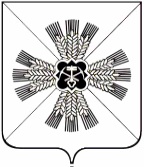 КЕМЕРОВСКАЯ ОБЛАСТЬАДМИНИСТРАЦИЯ ПРОМЫШЛЕННОВСКОГО МУНИЦИПАЛЬНОГО ОКРУГАПОСТАНОВЛЕНИЕот «02» декабря 2020 г. № 1886-Ппгт. ПромышленнаяО продлении ограничительных мероприятий и внесении изменения в постановление администрации Промышленновского муниципального округа от 01.06.2020 № 921-П     «О продлении срока отдельных мероприятий по противодействию распространению новой коронавирусной инфекции (COVID-19), снятии отдельных ограничений, внесении изменений в некоторые постановления администрации Промышленновского муниципального округа»	На основании распоряжения Губернатора Кемеровской области – Кузбасса от 27.11.2020 № 180-рг «О продлении ограничительных мероприятий и внесении изменения в распоряжение Губернатора Кемеровской области – Кузбасса от 29.05.2020 № 73-рг «О продлении срока отдельных мероприятий по противодействию распространению новой коронавирусной инфекции (COVID-19), снятии отдельных ограничений, внесении изменений в некоторые распоряжения Губернатора Кемеровской области – Кузбасса»:1. Продлить по 13.12.2020 срок мероприятий (в том числе ограничительных), предусмотренных постановлением администрации Промышленновского муниципального округа от 14.03.2020 № 502-П           «О введении режима «Повышенная готовность» на территории Промышленновского муниципального округа  и мерах по противодействию распространения новой коронавирусной инфекции (COVID-19)» (в редакции постановлений от 27.03.2020 № 591-П, от 31.03.2020 № 596-П/а,                    от 03.04.2020 № 630-П, от 08.04.2020 № 659-П/а, от 09.04.2020 № 669-П,               от 13.04.2020 № 677-П, от 14.04.2020 № 702-П, от 16.04.2020 № 713-П,          от 27.04.2020 № 748-П, от 06.05.2020 № 779-П, от 12.05.2020 № 819-П,         от 25.05.2020 № 906-П, от 01.06.2020 № 921-П, от 05.06.2020 № 944-П,         от 09.06.2020 № 956-П, от 20.08.2020 № 1284-П, от 11.09.2020 № 1419-П,     от 19.10.2020 № 1653-П).          2. Продлить по 13.12.2020 ограничительные мероприятия, предусмотренные подпунктами 1.2. – 1.4. пункта 1 постановления администрации Промышленновского муниципального округа от 26.10.2020 № 1687-П «О дополнительных мерах по противодействию распространению новой коронавирусной инфекции (COVID-19)» (в редакции постановления от 29.10.2020 № 1702-П).3. Внести в абзац второй подпункта 2.3.4 пункта 2 постановления администрации Промышленновского муниципального округа от 01.06.2020 № 921-П «О продлении срока отдельных мероприятий по противодействию распространению новой коронавирусной инфекции (COVID-19), снятии отдельных ограничений, внесении изменений в некоторые постановления администрации Промышленновского муниципального округа» (в редакции постановлений от 05.06.2020 № 944-П, от 15.06.2020 989-П, от 22.06.2020 № 1009-П, от 23.06.2020 № 1019-П, от 29.06.2020 № 1032-П/а, от 11.09.2020 № 1419-П, от 12.11.2020 № 1755-П)  изменение, изложив его в следующей редакции:«запретить выдачу для целей проката горнолыжного инвентаря, за исключением шлемов, горнолыжных масок, горнолыжных очков, горных лыж, сноубордов, горнолыжных ботинок и ботинок для сноуборда, а также палок. Указанный инвентарь выдавать при условии его дезинфекции после каждого использования. Дезинфекцию осуществлять зарегистрированными в установленном порядке средствами, обладающими вирулицидной активностью, в соответствии с инструкциями по их применению;».4. Настоящее постановление подлежит размещению на официальном сайте администрации Промышленновского муниципального округа  в сети Интернет. 5. Контроль за исполнением настоящего постановления оставляю за собой. 6. Настоящее постановление вступает в силу со дня подписания.Исп. Н.И. МинюшинаТел. 74779	                                    ГлаваПромышленновского муниципального округаД.П. Ильин